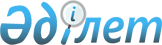 О координационном совете по борьбе с преступностью и коррупцией
					
			Утративший силу
			
			
		
					Постановление акимата Павлодарской области от 25 декабря 2003 года N 259/11. Зарегистрировано Департаментом юстиции Павлодарской области 15 января 2004 года за N 2202. Утратило силу - постановлением акимата Павлодарской области от 27 декабря 2007 года N 313/9.
       





Сноска. Утратило силу - постановлением акимата Павлодарской области от 27 декабря 2007 года N 313/9.



      В соответствии с 
 Законом 
 Республики Казахстан от 23 января 2001 года "О местном государственном управлении в Республике Казахстан", 
 Указом 
 Президента Республики Казахстан от 20 апреля 2000 года N 377 "О мерах по совершенствованию системы борьбы с преступностью и коррупцией", в целях улучшения координации деятельности исполнительных, правоохранительных и иных заинтересованных государственных органов по решению задач, поставленных Президентом Республики Казахстан, акимат области постановляет:



      1. Образовать координационный совет по борьбе с преступностью и коррупцией (далее - Совет) в составе согласно приложению. 



      2. Утвердить прилагаемое Положение Совета. 



      3. Контроль за выполнением настоящего постановления возложить на исполняющего обязанности руководителя аппарата акима области Ержанова М.К.

      

Аким области К. Нурпеисов





Приложение 


<*>


        



к постановлению акимата области 



от 25 декабря 2003 года N 259/11 



"О координационном совете по борьбе



с преступностью и коррупцией"  


Состав




координационного совета по борьбе




с преступностью и коррупцией


      


Сноска: приложение изменено 


 постановлением 


 акимата Павлодарской области от 19 февраля 2004 года N 54/3.






Утверждено           



постановлением акимата области 



от 25 декабря 2003 года N 259/11 



"О координационном совете по борьбе



с преступностью и коррупцией"  



Положение






о координационном совете






по борьбе с преступностью и коррупцией







 



1. Общие положения



      1. Координационный Совет по борьбе с преступностью и коррупцией (далее - Совет) является постоянно действующим органом и образован для обеспечения межведомственной координации деятельности исполнительных, правоохранительных и иных заинтересованных государственных органов области по вопросам организации борьбы с преступностью и коррупцией. 



      2. Совет осуществляет свою деятельность в соответствии с 
 Конституцией 
 и законами Республики Казахстан, актами Президента и Правительства Республики Казахстан, акимата и акима области, иными нормативными правовыми актами, а также настоящим Положением. 





 



2. Основные задачи Совета



      3. Основными задачами Совета являются:



      1) обеспечение межведомственной координации деятельности исполнительных, правоохранительных и иных заинтересованных государственных органов области по вопросам организации борьбы с преступностью и коррупцией, укрепления правопорядка и законности; 



      2) анализ криминогенной обстановки в области, рассмотрение и утверждение мероприятий по усилению борьбы с преступностью и коррупцией;



      3) изучение состояния исполнения законов Республики Казахстан, актов Президента и Правительства Республики Казахстан, акимата и акима области, иных нормативных правовых актов по вопросам борьбы с преступностью и коррупцией исполнительными, правоохранительными и иными государственными органами области;



      4) подготовка рекомендаций исполнительным, правоохранительным и иным государственным органам области по обеспечению правопорядка и законности в области. 





 



3. Функции Совета



      4. Совет осуществляет следующие функции:



      1) рассматривает на своих заседаниях состояние организации борьбы с преступностью и коррупцией исполнительными органами области;



      2) вырабатывает рекомендации для повышения эффективности борьбы с преступностью и коррупцией;



      3) осуществляет иные функции, относящиеся к его компетенции. 





 



4. Полномочия Совета



      5. В ходе реализации основных задач и осуществления своих функций Совет имеет право:



      1) запрашивать и получать в установленном законодательством порядке от исполнительных, правоохранительных и иных государственных органов информацию, документы и материалы, необходимые для работы;



      2) вырабатывать рекомендации и предложения по организации борьбы с преступностью и коррупцией;



      3) привлекать работников исполнительных, правоохранительных и иных государственных органов области (по согласованию) для подготовки материалов на заседания Совета. 





 



5. Организация работы Совета



      6. Совет работает в соответствии с планом, заседания проводятся по мере необходимости, но не реже одного раза в квартал.



      7. Заседания Совета проводятся председателем либо по его поручению одним из членов Совета и считаются правомочными при участии более половины членов Совета.



      Итоги заседаний Совета оформляются протоколами. При необходимости Совет принимает решения по обсуждаемым вопросам.



      8. Решения Совета принимаются простым большинством голосов присутствующих на заседаниях членов Совета.



      При равенстве голосов решающим является голос председательствующего.

					© 2012. РГП на ПХВ «Институт законодательства и правовой информации Республики Казахстан» Министерства юстиции Республики Казахстан
				
Нурпеисов Кайрат Айтмухамбетович

- аким области, председатель

Абыкешова Сауле Сериковна

- исполняющая обязанности заведующего государственно-правовым отделом аппарата акима области, секретарь 

Члены совета:

Члены совета:

Акимханов Халел Хайруллаевич

- руководитель аппарата акима области

Ахметжанов Марат Муратович

- прокурор области (по согласованию)

Кожамжаров Темирболат Жанайдарович

- начальник управления юстиции по области (по согласованию)

Тузельбаев Нургали Ошпанбаевич

- начальник департамента по борьбе с экономической и коррупционной преступностью (финансовая полиция) по области (по согласованию)

Тумарбеков Мурат Ахметович

- начальник управления внутренних дел области (по согласованию)

Шаяхметов Адиль Шаяхметович

- начальник департамента комитета национальной безопасности по области (по согласованию)
